МУНИЦИПАЛЬНОЕ КАЗЕННОЕ ОБЩЕОБРАЗОВАТЕЛЬНОЕ УЧРЕЖДЕНИЕ«ДЕРЯБИНСКАЯ СРЕДНЯЯ ОБЩЕОБРАЗОВАТЕЛЬНАЯ ШКОЛА »Классный час в форме квеста по пожарной безопасности для 3-4 класса  «Юный пожарный»Составили: Калинина Л.Н., Валиева Л.А., учителя начальных классов                                                                           2023 г.Классный час в форме квеста  по пожарной безопасностидля 3-4 класса  «Юный пожарный»Цель: обобщить знания детей о правилах пожарной безопасности.Задачи:- закреплять знания о правилах пожарной безопасности.- развивать ловкость, быстроту, выносливость.- воспитывать уважение к труду работников пожарной службы.- создавать условия для развития познавательного интереса и логического мышления к достижению поставленной цели посредством игровых заданий;- активизировать словарь;- способствовать развитию навыка взаимодействия со сверстниками.Предварительная работа:Чтение книг об истории развития пожарного дела.Организация:Перед входом в класс ученики вынимают из шляпы записки со словами: огонь, пожар. Таким образом, дети делятся на 2 команды.Задание на каждой станции рассчитано на 2 минуты. За каждое выполненное задание команда получает балл.Учитель:  Я- огонь! Я – друг ребят.Но когда со мной шалят,Становлюсь тогда врагомИ сжигаю все кругом!Пожар - это всегда беда, а иногда и катастрофа.  Огонь может принести большие бедствия, если допустить пожар. Он уничтожает дома и постройки, лесные угодья и хлебные просторы.  От него гибнут люди и животные. Огонь – давний друг человека. Он дает тепло и свет, плавит металл, движет могучие ракеты. Но если с ним обращаться неосторожно, тогда он становится жестоким врагом. Приносит большую беду.  Так от пожара 400 лет назад сгорела Москва. Был такой сильный пожар, что вода в реке стала теплой, в огне погибло много тысяч человек. Русский народ сложил пословицу «Искра зажгла Москву». И сейчас возникают пожары. Количество их не уменьшается. Это происходит потому, что люди, научившись добывать огонь, не научились правильно пользоваться им. - Отчего происходят пожары? (ответы детей)- А как появляется огонь?  Огонь появляется благодаря химической реакции, которая называется «горением». Этой реакции подвержены горючие материалы и вещества, они очень легко горят – это дерево, уголь, кожа, бензин. Каждый вид топлива может загореться лишь при определенной температуре возгорания, при наличии кислорода. Если в результате реакции между кислородом и топливом выделяется тепло и свет, то возникает огонь. Иногда огонь может перейти во взрыв: если рядом где-то находится горючее, например, бочка с бензином, бак в машине, баллон с газом. - Ребята, как вы, наверное, догадались, темой нашего урока будет … пожарная безопасность.  Но сегодня у нас не совсем обычный урок.  Хотите отправиться в путешествие?- Чтобы отправится в путешествие, нам нужен транспорт. На чём ездят пожарные?«Сложи пожарную машину»Детям раздают разрезанные карточки. Дети  собирают картинку.1 станция  «Заморочки из бочки»В большом бочонке лежат «капсулы» от киндер-сюрпризов, в каждой загадка.
1.Всех на свете я сильнее,Всех на свете я смелее,Никого я не боюсь,Никому не покорюсь. (огонь)2.Заклубился дым угарный,Гарью комната полна.Что пожарный надевает?Без чего никак нельзя? (противогаз)3.Что за лестница такаяИз машины вырастает,Поднимаясь выше дома,Всем пожарным так знакома. (лестница на пожарной машине)4.Я мчусь с сиреной на пожар,Везу я воду с пеной.Потушим вмиг огонь и жарМы быстро, словно стрелы. (пожарная машина)5.Победит огонь коварныйТот, кого зовут…( пожарный)6.Выпал на пол уголек,Деревянный пол зажег.Не смотри, не жди, не стой.А скорей залей… (водой)7.Что за тесный, тесный дом?Сто сестричек жмутся в нем.И любая из сестричекМожет вспыхнуть, как костер.Не шути с сестричками,Тоненькими … (спичками)8.Смел огонь, они смелее,Он силен, они сильнее,Их огнем не испугать,Им к огню не привыкать! (пожарные)      2 станция -  «Станция спортивная»Любой пожарный должен быть сильным, смелым, ловким и в этом ему помогает спортивная подготовка. Поэтому  надо преодолеть полосу препятствий: 1) Бросить как можно больше небольших шариков в обруч.3 станция -  «Эрудит» (быстро и правильно ответить на вопросы)– Что нужно сделать, когда увидишь огонь? (Позвонить 01)- Какого цвета пожарная машина. (Красная)– Почему огонь враг? (Может вызвать пожар)– Почему нельзя зажигать бенгальские огни и играть с хлопушками возле новогодней елки? (Елка может загореться)– Чем опасен пожар, кроме огня? (От дыма можно задохнуться, вызывает взрыв, загрязнение воздуха).- Как называется шланг, который используют пожарные при тушении пожара. (Пожарный шланг)- Повреждение тела из-за пожара. (Ожог)- Средство пожаротушения. (Огнетушитель)- Что предпринять, если на вас загорелась одежда. (Лечь и путем перекатывания сбить пламя)- Можно ли при возникновении пожара прятаться под кровать или в труднодоступные места. (Нельзя. Прячась, человек подвергает себя большой опасности, затрудняет работу спасателей)- Можно ли при возникновении пожара открывать окна. (Нет, открытые окна и двери увеличивают приток воздуха, и, значит, усиливают огонь)- Что значит "ликвидировать пожар”. (Потушить его полностью, не допустить повторного возгорания).4 станция  «Сложи  пословицу»Участникам необходимо составить из двух частей пословицу. 1.Пожар снежком не погасишь.2.Затопила печку, а сама на крылечко.3.Против огня и камень треснет.4.От искры пожар разгорается.5.Дыма без огня не бывает.6.Там не загорится, где огня нет.7.И сырые дрова загораются.8.Из искры возгорается пламя.5  станция  «Спасательная»  	Капитану команды необходимо добежать до «телефона» , набрать «01»и сказать: «Пожар», назвать адрес школы, где очаг возгорания.6  станция  Обсуждение конкретных ситуаций.Ситуация №1У вас загорелся телевизор. Какими должны быть ваши действия? Покажите их, используя данные предметы: телевизор, ведро с водой, одеяло, песок.Ответ:1. обесточить телевизор;2. накрыть влажной тканью;3. позвонить по “01”.Ситуация №2На тебе загорелась одежда. Что будешь делать?Ответ:1. надо упасть на пол;2. накрыться влажной тканью;3. бежать нельзя!Ситуация №3Увидел человека с горящей одеждой. Как будешь действовать?Ответ:1. догнать, накрыть тканью;2. уронить на пол;3. тушить огнетушителем нельзя.Ситуация №4В доме начался пожар, который ты не можешь потушить. Что делать?Ответ:1. Вызвать пожарных. 2. Постараться выйти на улицу.7  станция – «Физминутка»Игра на внимание «Это – я, это – я, это все мои друзья!»Учитель:  Если слова стихотворения не противоречат правилам пожарной безопасности, то вы говорите: «Это – я, это – я, это все мои друзья!», а если противоречат, то вы молчите.Учитель: Кто задорный и весёлый,Верность правилам храня,Бережет родную школуОт огня?Ребята: Это – я, это – я, это все мои друзья!Учитель: Кто поджег траву у дома,Подпалил ненужный сор,А сгорел гараж знакомыхИ строительный забор?Ребята: (Молчат)Учитель: Кто соседской детвореОбъясняет во дворе,Что игра с огнем недаромЗавершается пожаром?Ребята: Это – я, это – я, это все мои друзья!Учитель: Кто украдкой в уголкеЖег свечу на чердаке?Загорелся старый стол –Еле сам живой ушёл?Ребята: (Молчат)Учитель: Кто пожарным помогает,Правила не нарушает,Кто пример для всех ребят:Школьников и дошколят?Ребята: Это – я, это – я, это все мои друзья!Учитель: Вот теперь я вижу, что вы знаете, что с огнём шутить опасно.8 станция  «Творческая»Участникам необходимо нарисовать рисунок на предложенную тему. ( на столах приготовлены: листы, фломастеры, карандаши, и др.)Не вешать бельё над плитой.Не оставлять включенным обогреватель.Не забудь потушить костёр.Не играй со спичками.Подведение итоговПодводится общий итог набравших баллов в каждой команде.Вывод: -Как сделать, чтоб совсем не было пожаров?-Пожары бывают там, где люди неосторожно обращаются с огнем, где испорчена электропроводка, где спички попадают  в руки детей, там, где люди невнимательны, где не выполняют противопожарные правила. Список использованной литературы и источники:1. Пожарная безопасность: конспекты занятий и классных часов в 1-11 классах (игры, тесты, практикумы, анализ ситуаций, «круглый стол»)/ авт.-сост. О.В. Павлова, Г.П. Попова. - Волгоград: Учитель, 2016. - 110с.2. Шорыгина Т.А., «Правила пожарной безопасности» для детей 5-8 лет. М: ТЦ Сфера, 2017 – 64с.3. http://rebus1.com/index.php?item=rebus_generator4. https://ped-kopilka.ru5. https://www.maam.ru6. https://rosuchebnik.ruПриложение 1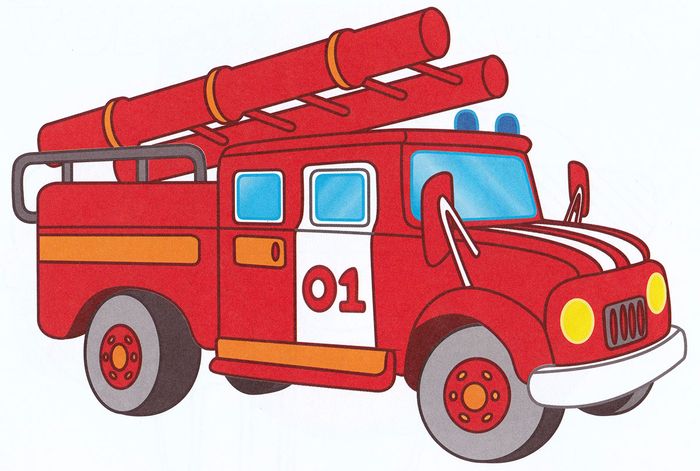 Приложение 21.Всех на свете я сильнее,Всех на свете я смелее,Никого я не боюсь,Никому не покорюсь. 2.Заклубился дым угарный,Гарью комната полна.Что пожарный надевает?Без чего никак нельзя? 3.Что за лестница такаяИз машины вырастает,Поднимаясь выше дома,Всем пожарным так знакома. 4.Я мчусь с сиреной на пожар,Везу я воду с пеной.Потушим вмиг огонь и жарМы быстро, словно стрелы. 5.Победит огонь коварныйТот, кого зовут…6.Выпал на пол уголек,Деревянный пол зажег.Не смотри, не жди, не стой.А скорей залей… 7.Что за тесный, тесный дом?Сто сестричек жмутся в нем.И любая из сестричекМожет вспыхнуть, как костер.Не шути с сестричками,Тоненькими … 8.Смел огонь, они смелее,Он силен, они сильнее,Их огнем не испугать,Им к огню не привыкать!Приложение 3Приложение 4Ситуация №1У вас загорелся телевизор. Какими должны быть ваши действия? Покажите их, используя данные предметы: телевизор, ведро с водой, одеяло, песок.Ситуация №2На тебе загорелась одежда. Что будешь делать?Ситуация №3Увидел человека с горящей одеждой. Как будешь действовать?Ситуация №4В доме начался пожар, который ты не можешь потушить. Что делать?Пожар снежком         не погасишь.Затопила печку,         а сама на крылечко.Против огня               и камень треснет.От искры                     пожар разгорается.Дыма без огня               не бывает.Там не загорится,          где огня нет.И сырые дрова              загораются.Из искры                    возгорается пламя.